СХЕМАрасположения земельного участка с кадастровым номером59:36:0000000:2669Пермский край, Уинский муниципальный округ, с. Уинское, ул. Светлая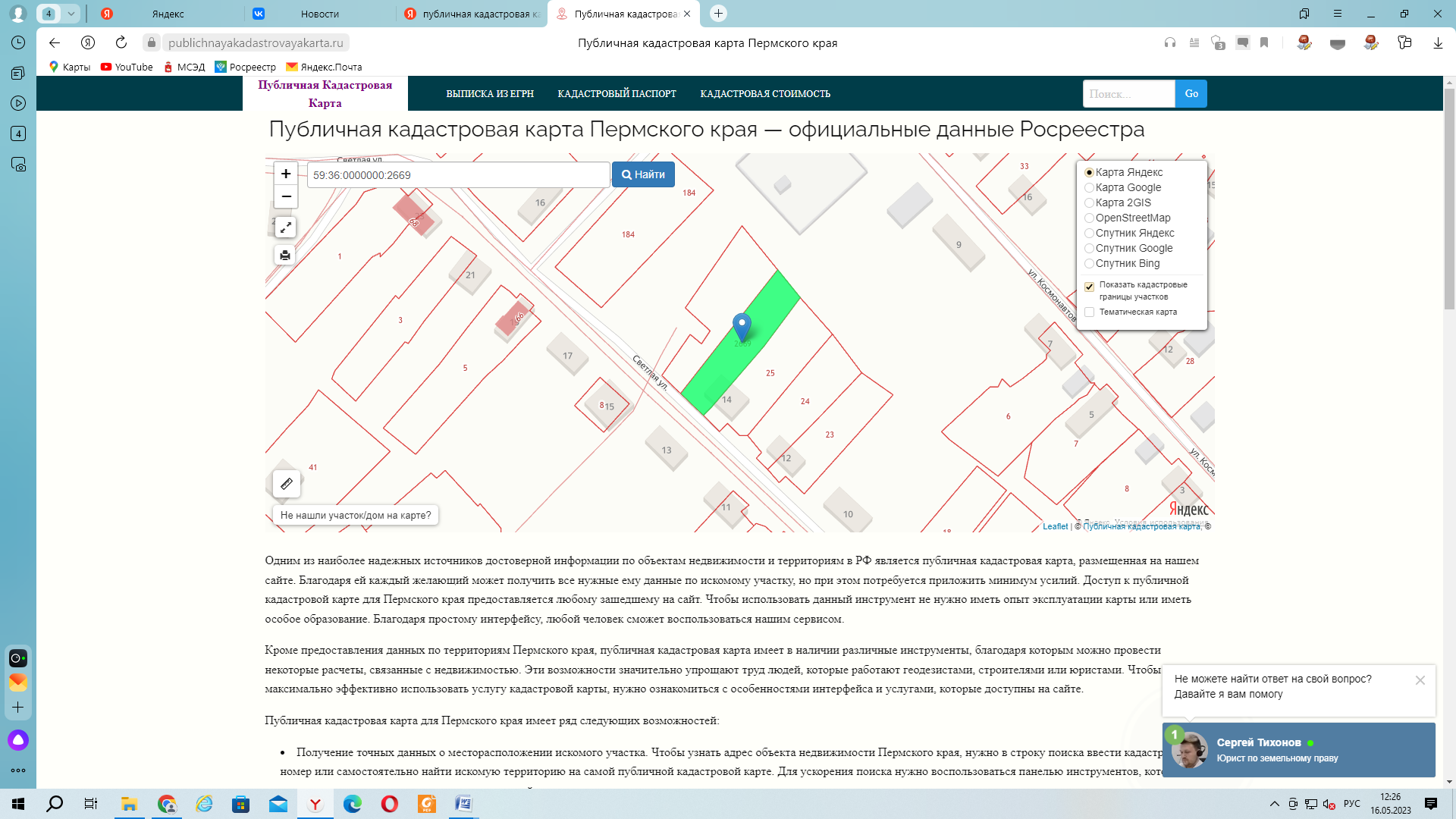 